'MINISTERSTVO PRO MÍSTNÍ ROZVOJ ČR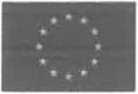 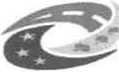 PŘÍLOHA Č. 2.4 ZADAVACÍ DOKUMENTACE--- KUPNÍ SMLOUVAna akci:„Modernizace Nemocnice Třinec -1. etapa II. - část 4uzavřená dle ust. § 2079 a násl. zák. č. 89/2012 Sb., občanského zákoníku, ve znění pozdějšíchpředpisů (dále jen „občanskýzákoník")Smluvní stranyNemocnice Třinec, příspěvková organizaceKaštanová 268, Dolní Líštná, 739 61 Třinecředitel00534242CZ00534242Komerční banka, a.s.29034781/0100technický náměstek, na straně jedné jako „kupující"PreambuleTato smlouva je uzavřena na základě zadávacího řízení k nadlimitní veřejné zakázce na dodávky s názvem „Modernizace Nemocnice Třinec - I. etapa II." (dále jen „veřejná zakázka") zadávané v otevřeném řízení podle § 56 zákona č. 134/2016 Sb., o zadávání veřejných zakázek (dále jen jako „ZZVZ") a dále v souladu s pravidly „Obecná pravidla pro žadatele a příjemci pro všechny specifické cíle a výzvy", vydání 1.14, platnými od 1. 3. 2021 v Integrovaném regionálním operačním programu (dále jen „Pravidla IROP"), v rámci projektu spolufinancovaného z Integrovaného regionálního operačního programu (dále jen "IROP") v rámci výzvy č. 98 (specifický cíl 6.1. REACT EU), v rámci projektu "Modernizace Nemocnice Třinec", registrační číslo projektu CZ.06.6.127/0.0/0.0/21_121/0016357 (dále jen jako „projekt"), mezi kupujícím, jakožto zadavatelem zakázky, a prodávajícím, jakožto vybraným dodavatelem.II.Předmět smlouvyPředmětem této smlouvy je závazek prodávajícího odevzdat kupujícímu nové a funkční vnitřní vybavení centrální sterilizace (dále jen „zařízení" nebo „předmět plnění") a umožnit kupujícímu nabýt vlastnické právo k zařízení a závazek kupujícího zařízení převzít a zaplatit prodávajícímu níže uvedenou kupní cenu. Zařízení je podrobně specifikováno v příloze č. 1 této smlouvy.Zařízení nesmí být do okamžiku odevzdání kupujícímu předmětem odpisů ve smyslu § 26 an. zákona č. 586/1992 Sb., o daních z příjmů, ve znění pozdějších předpisů.Součástí závazku prodávajícího dle této smlouvy je dále zejména:doprava zařízení na místo plnění uvedené v této smlouvě, jeho vyložení, vybalení a kontrolaza účasti kupujícího,daně, clo a poplatky spojené s dodávkou zařízení,licence, pokud jsou k užívání zařízení nutné,instalaci zařízení zahrnující jeho usazení v místě plnění a napojení na zdroje, zejména připojení k elektrickým rozvodům, rozvodům stlačeného vzduchu a vzduchotechniky, k slaboproudým a optickým rozvodům (je-li funkce zařízení podmíněna takovým připojením),uvedení zařízení do plného provozu zahrnující jeho instalaci či montáž, odzkoušení a ověření správné funkce, případně jeho seřízení, zaškolení obsluhy kupujícího jakož i provedení jiných úkonů a činností nutných pro to, aby předmět plnění mohl plnit sjednaný či obvyklý účel,dodání potřebného příslušenství předmětu plnění, zejména zpracování a předání instrukcí a návodů k obsluze a údržbě předmětu plnění (manuálů) v českém jazyce, a to 1 x v listinné podobě a lx v elektronické podobě na CD,předání prohlášení o shodě dodaného předmětu plnění se schválenými standardy (certifikace CE),zajištění předepsaných prohlídek, technických kontrol a zkoušek po dobu trvání záruky a odpovědnosti za vady zařízení, tak jak vyplývá z této smlouvy a z platných obecně závazných právních předpisů nebo z pokynů výrobce předmětu plnění (je-li to nutné),odvoz a likvidace všech obalů a dalších materiálů použitých při plnění veřejné zakázky, v souladu s ustanoveními zákona č. 541/2020 Sb.( o odpadech, v platném znění.Prodávající prohlašuje, že:předmět plnění dle této smlouvy je zcela v souladu s požadavky kupujícího uvedenými v zadávacích podmínkách veřejné zakázky,zařízení vč. příslušenství je nové a v souladu se všemi platnými právními předpisy České republiky a Evropské unie (zejména ekologickými, bezpečnostními, technickými, kvalitativními a zdravotními) a českými technickými normami (ČSN), které se vztahují k zařízení, a to jak závaznými, tak doporučenými. Prodávající odpovídá za to, že zařízení je vyrobeno z nejlepších materiálů, v prvotřídní kvalitě;je výlučným vlastníkem zařízení, že na zařízení nevážnou žádná práva třetích osob a že není dána žádná překážka, která by mu bránila se zařízením podle této smlouvy disponovat. Prodávající prohlašuje, že zařízení nemá žádné vady, které by bránily jeho použití ke sjednaným a/nebo obvyklým účelům.Prodávající touto smlouvou a za podmínek v ní uvedených zařízení kupujícímu prodává a kupující touto smlouvou a za podmínek v ní uvedených zařízení od prodávajícího kupuje.III.Doba a místo plněníProdávající je povinen odevzdat zařízení kupujícímu a provést všechny ostatní činnosti a dodávky, které jsou součástí předmětu plnění dle této smlouvy v termínech:i.	zahájení plnění smlouvy	den následující po podpisu této smlouvyII.	ukončení plnění smlouvy	do 12 týdnů od zahájení plnění smlouvy.Místem plnění předmětu této smlouvy je sídlo zadavatele na adrese Kaštanová 268, Dolní Líštná, 739 61 Třinec (dále jen „místo plnění").Předání zboží je možno provést v pracovních dnech v době od 7 - 15 hodin. Prodávající je povinen kupujícímu oznámit předání zboží, a to alespoň dva pracovní dny předem. Oznámení provede písemně na e-mail: aurelie.Ěaliiasevicova@nemtr.cz nebo na tel. č. 721 650 604 nebo 558 309 752. Osobou oprávněnou převzít zboží za kupujícího je Ing. Miloš Kmeť- technik, tel. č.: 602 761 337 nebo 558 309 761. Prodávající plně odpovídá za případné škody vzniklé na majetku kupujícího, jako místa plnění, způsobené činností související s dodáním a montáží/instalací zboží. Prodávající je dále povinen při instalaci zboží dbát veškerých předpisů o bezpečnosti a ochraně zdraví při práci. Kupující je povinen pro účely montáže/instalace zboží zajistit prodávajícímu potřebnou součinnost. Veškerý odpad, který vznikne při montáži/instalaci zboží, je prodávající povinen, na svoje náklady zlikvidovat s platnou právní úpravou.IV.Kupní cenaKupní cena za předmět plnění včetně souvisejících činností uvedených v této smlouvě je sjednána v souladu scénou, kterou prodávající nabídl v rámci zadávacího řízení na veřejnou zakázku v podrobnosti položkového rozpočtu, který je součástí přílohy č. 1 této smlouvy.Kupní cena činí:Cena bez DPH	322.677,00	KčDPH	67.762,17	KčCena včetně DPH	390.439,17 KčKceně bez DPH bude připočtena daň z přidané hodnoty ve výši a způsobem dle zákona č. 235/2004 Sb., o dani z přidané hodnoty, ve znění pozdějších předpisů.Kupní cena bez DPH je sjednána jako nejvýše přípustná. Jsou v ní zahrnuty veškeré náklady prodávajícího nezbytné pro řádné a včasné splnění celého předmětu této smlouvy.Kupní cenu je možné změnit pouze za podmínky, že v průběhu plnění této smlouvy dojde ke změně sazby DPH.Kupní cena bez DPH zahrnuje veškeré náklady prodávajícího spojené s poskytováním předmět plnění této smlouvy.Prodávající prohlašuje, že se řádně seznámil s rozsahem předmětu této smlouvy a potvrzuje, že dohodnutá kupní cena zahrnuje veškeré náklady spojené se splněním této smlouvy.V.Platební podmínky a fakturaceZálohy na platby nejsou sjednány, kupující je neposkytuje a prodávající nemůže po kupujícím uhrazení zálohy požadovat. Kupní cena bude kupujícím uhrazena prodávajícímu na základě jednoho daňového dokladu (dále jen „faktura") vystaveného prodávajícím po řádném a úplném splnění této smlouvy. Přílohou faktury musí být kupujícím schválený předávací protokol, v němž kupující potvrdí převzetí zařízení a poskytnutí ostatních dodávek, prací a služeb, k nimž se prodávající v této smlouvě zavázal, jinak bude faktura považována za neúplnou.Doba splatnosti faktury je 30 kalendářních dní od data doručení faktury kupujícímu, bez ohledu na dřívější datum splatnosti uvedené na faktuře.Každá faktura bude mít náležitosti daňového dokladu dle zákona č. 235/2004 Sb., o dani z přidané hodnoty, v platném znění. DPH bude uvedeno podle platných daňových předpisů. Faktura musí vedle těchto povinných náležitostí dále obsahovat název a registrační číslo projektu (tj. „Modernizace nemocnice Třinec", registrační číslo projektu: CZ.06.6.127/0.0/0.0/21_121/0016357).Kupující je oprávněn vadnou fakturu před uplynutím lhůty splatnosti vrátit prodávajícímu bez zaplacení k provedení opravy v těchto případech:nebude-ll faktura obsahovat některou povinnou nebo dohodnutou náležitost nebo bude chybně vyúčtována kupní cena dle této smlouvy,nebude-ll přílohou faktury oboustranně potvrzený předávací protokol dle odst. 5.1. tohoto článku,bude-li DPH vyúčtována v nesprávné výši.Ve vrácené faktuře kupující vyznačí důvod vrácení. Prodávající provede opravu vystavením nové faktury. Vrátí-li kupující vadnou fakturu prodávajícímu, přestává běžet původní doba splatnosti faktury. Celá doba splatnosti faktury stanovená vodst. 5.2. tohoto článku běží opětovně ode dne doručení nově vyhotovené a opravené faktury kupujícímu.Veškeré platby kupujícího prodávajícímu podle této smlouvy budou kupujícím hrazeny bezhotovostním převodem ve prospěch bankovního účtu prodávajícího uvedeného v záhlaví této smlouvy. Peněžitý závazek (dluh) kupujícího se považuje za splněný v den, kdy je příslušná částka připsána na bankovní účet prodávajícího.V případě, že zařízení bude při převzetí vykazovat vadu či více vad anebo nesplní-li prodávající povinnost uvedenou v čl. VI. odst. 6.2. této smlouvy, není kupující do doby, než prodávající vadu či vady odstraní, či do doby, než prodávající splní povinnost uvedenou v čl. VI. odst. 6.2. této smlouvy, povinen uhradit prodávajícímu kupní cenu a ohledně úhrady kupní ceny se v takových případech kupující neocitá v prodlení.Prodávající je povinen zajistit řádné a včasné plnění finančních závazků svým poddodavatelům, kdy za řádné a včasné plnění se považuje plné uhrazení poddodavatelem vystavených faktur za plnění poskytnutá k plnění díla, a to vždy do 10 pracovních dnů od obdržení platby ze stranykupujícího za konkrétní plnění.VI.Předání a převzetí zařízeníZařízení se považuje za odevzdané a závazek prodávajícího odevzdat zařízení kupujícímu za splněný okamžikem převzetí zařízení kupujícím bez vad. V případě, že kupující převezme zařízení s vadami, je závazek prodávajícího splněn až okamžikem odstranění poslední vady, kterou zařízení vykazovalo v době převzetí.Prodávající je povinen spolu se zařízením předat kupujícímu zejména tyto doklady:veškeré dokumenty, jichž je třeba k převzetí zařízení, k nakládání se zařízením a k jeho řádnému užívání,veškerou technickou dokumentaci vztahující se k zařízení (např. návody k obsluze a údržbě v českém jazyce),veškeré doklady o provedení technických či jiných zkoušek vyžadovaných obecně závaznými právními předpisy České republiky nebo Evropské unie, českými technickými normami nebo touto smlouvou,ostatní doklady uvedené v této smlouvě.Prodávající odpovídá za správnost a úplnost předané dokumentace, jakož i za to, že neobsahuje žádné nepřesnosti, chyby nebo opomenutí.Zařízení bude prodávajícím předáno a kupujícím převzato na základě shodných prohlášení smluvních stran v předávacím protokolu, který bude obsahovat specifikaci zařízení, místo a datum jeho předání. Součástí předávacího protokolu bude rovněž údaj o splnění ostatních částí předmětu této smlouvy prodávajícím včetně zaškolení obsluhy zařízení.V případě zjištění vad zařízení při jeho předání a převzetí, bude předávací protokol obsahovat i lhůty k jejich odstranění, na kterých se kupující a prodávající dohodli. Nedojde-li mezi smluvními stranami k dohodě o termínu odstranění vad zařízení, pak platí, že všechny vady musí být odstraněny nejpozději do 10 dnů ode dne předání a převzetí zařízení. Po odstranění poslední vady bude o této skutečnosti sepsán smluvními stranami protokol a tímto okamžikem bude zařízení považováno za převzaté bez zjevných vad.Kupující není povinen převzít zařízení v případě, že vykazuje jakékoliv vady. V případě, že kupující odmítne zařízení převzít, sepíšou obě strany zápis, v němž uvedou svá stanoviska a jejich odůvodnění a dohodnou náhradní termín předání. Dohodnutím náhradního termínu nedochází ke změně této smlouvy a platí, že při nedodržení termínu plnění uvedeného v této smlouvě se prodávající nachází v prodlení se splněním svých povinností.Veškeré odborné práce související s dodáním a zajištěním funkčnosti zařízení musí vykonávat pracovníci prodávajícího nebo jeho smluvních partnerů mající příslušnou kvalifikaci. Doklad o kvalifikaci pracovníků je prodávající povinen předložit na požádání kupujícímu.Kupující nabývá vlastnické právo k zařízení jeho převzetím. Nebezpečí škody na zařízení přejde na kupujícího převzetím zařízení bez vad. Pokud kupující převezme zařízení s vadami, přejde na něj nebezpečí škody až odstraněním poslední vady zjištěné při předání a převzetí zařízení. Škodou na zařízení je zejména ztráta, zničení, poškození nebo znehodnocení věci bez ohledu na to, z jakých příčin k nim došlo.Prodávající je povinen použít pouze takové materiály, zařízení a technologie, jejichž použití je v ČR schváleno a mají osvědčení o jakosti materiálu, výrobku a použité technologii. Osvědčení (prohlášení o shodě dle § 13 zákona č. 22/1997 Sb. o technických požadavcích na výrobky a o změně a doplnění některých zákonů, ve znění pozdějších předpisů, a bezpečnostní listy dle zákona č. 350/2011 Sb. o chemických látkách a chemických směsích a o změně některých zákonů, ve znění pozdějších předpisů) je prodávající povinen předložit kupujícímu na vyžádání.VII.Odpovědnost za vady, zárukaProdávající odpovídá za vady zjevné, skryté í právní, které má zařízení v době jeho předání kupujícímu a dále za ty, které se na zařízení vyskytnou v záruční době sjednané v tomto článku smlouvy. Dále odpovídá prodávající za veškeré vady zařízení, které se vyskytnou po době předání zařízení kupujícímu a/nebo po uplynutí záruční doby, pokud byly způsobeny porušením povinností prodávajícího. Vadou se rozumí odchylka od množství, druhu či kvalitativních podmínek zařízení nebo jeho části, stanovených touto smlouvou, obecně závaznými právními předpisy České republiky či Evropské unie nebo českými technickými normami.Prodávající poskytuje kupujícímu záruku za jakost zařízení včetně příslušenství spočívající v tom, že zařízení, jakož I jeho veškeré části i jednotlivé komponenty, bude po záruční dobu způsobilé pro použití k ujednaným, jinak obvyklým účelům, a po celou záruční dobu si zachová ujednané, jinak obvyklé vlastnosti.Záruční doba se sjednává v délce 24 měsíců. Prodávající předá příslušné záruční listy kupujícímu spolu se zařízením.Pokud není v této smlouvě uvedeno jinak, záruka se nevztahuje na gumové a pryžové díly, na díly z obdobných materiálů, ani na opotřebení dílů běžným provozem. Záruka se dále nevztahuje na díly poškozené manipulací, jež byla v rozporu s návodem k obsluze zařízení, na díly poškozené neodbornou obsluhou zařízení, dále na díly poškozené použitím spotřebního materiálu, který není doporučen výrobcem, ani na díly poškozené živelními pohromami, vodou, povodní, požárem, poruchami elektrické sítě, bleskem, mechanickými silami mimo obvyklou obsluhu a manipulaci, působením vysokých teplot či kolísáním teplot, pádem zařízení ani jiným obdobným způsobem.Záruční doba počíná běžet dnem předání a převzetí zařízení. V případě, že kupující převezme zařízení s vadami, uvedená záruční doba se prodlouží o dobu od převzetí zařízení s vadami do odstranění poslední vady zjištěné při předání a převzetí zařízení.Záruční doba neběží ode dne oznámení vady, na niž se vztahuje záruka za jakost, do doby odstranění této vady. Na vyměněné díly se vztahuje nová záruční doba v délce dle odst. 7.3. tohoto článku smlouvy.Oznámení vady lze učinit nejpozději do posledního dne záruční doby, přičemž i oznámení vady odeslané kupujícím v poslední den záruční doby se považuje za včas učiněné.V oznámení vad musí být vady popsány nebo uvedeno, jak se projevují. Dále v oznámení vad kupující uvede, jakým způsobem požaduje sjednat nápravu. Kupující je oprávněn požadovat zejména:odstranění vady dodáním nového zařízení nebo dodáním chybějící části zařízení,odstranění vady opravou, je-li vada opravitelná,přiměřenou slevu ze sjednané ceny.Kupující je oprávněn vybrat si ten způsob, který mu nejlépe vyhovuje. V případě, že je vadné plnění podstatným porušením smlouvy ze strany prodávajícího, má kupující právo od smlouvy odstoupit za podmínek sjednaných touto smlouvou.7.9 Prodávající se zavazuje prověřit oznámené vady do 3 pracovních dnů ode dne obdržení oznámení vady, a to i v případě, že oznámení vady neuznává. Prodávající je povinen přizáručních opravách používat vždy nové a originální náhradní díly.7.10. Náklady na odstranění oznámené vady nese prodávající ve sporných případech až do doby, než se prokáže, zdali byla vada oznámena oprávněně. Prokáže-li se ve sporných případech, že kupující oznámil vadu neoprávněně, tzn., že oznámená vada není vadou zařízení, resp. záruční vadou, je povinen uhradit prodávajícímu veškeré náklady prodávajícím účelně vynaložené v souvislosti s odstraněním neoprávněně oznámené vady.7 11. Lhůtu pro odstranění oznámených vad sjednají obě smluvní strany písemně podle povahy a rozsahu oznámené vady. Nedojde-li mezi oběma stranami k dohodě o termínu odstranění oznámené vady, platí, že oznámená vada musí být odstraněna nejpozději do 15 dnů ode dne doručení oznámení o vadě prodávajícímu, pokud není v této smlouvě stanoveno jinak. Kupující je povinen umožnit pracovníkům prodávajícího přístup do prostor nezbytných pro odstranění vady. Pokud tak neučiní, není prodávající v prodlení s termínem přistoupení k odstranění vady ani s termínem pro odstranění vady.Prodávající se zavazuje odstranit oznámené vady:označené kupujícím jako havarijní bránící užívání do 3 dnů od obdržení písemného oznámení vady, pokud se smluvní strany nedohodnou jinak,drobné vady nebránící užívání do 7 pracovních dnů ode dne obdržení písemného oznámenívady, pokud se smluvní strany s ohledem na technologické postupy nedohodnou jinak,• pro vady většího rozsahu s potřebou vypracování technologického postupu bude stanoven termín pro odstranění vady vzájemnou písemnou dohodou smluvních stran.O odstranění oznámené vady sepíše kupující protokol, ve kterém potvrdí odstranění vady nebo uvede důvody, pro které odmítá opravu převzít.V případě, že prodávající bude v prodlení s odstraněním oznámené vady, je kupující oprávněn odstranění vady provést sám nebo prostřednictvím třetí osoby na náklady prodávajícího. Náklady s tím spojené je prodávající povinen uhradit kupujícímu do 15 kalendářních dnů po obdržení písemné výzvy k úhradě. Odstranění vady svépomocí nebo prostřednictvím třetí osoby nemá vliv na poskytnutou záruku za jakost dle této smlouvyVlil.Servisní podmínkyNení požadováno.IX.Sankční ujednáníPokud bude prodávající v prodlení s dodáním zařízení nebo poskytnutím všech ostatních dodávek, prací a služeb, které jsou součástí předmětu plnění dle této smlouvy, má kupující právo požadovat uhrazení smluvní pokuty ze strany prodávajícího ve výši 0,05 % z kupní ceny bez DPH za každý i započatý den prodlení.Pokud prodávající neodstraní vady uvedené v předávacím protokolu v dohodnutém termínu, má kupující právo požadovat uhrazení smluvní pokuty ze strany prodávajícího ve výši 1.000,- Kč za každou vadu, u níž je v prodlení, a to za každý i započatý den prodlení.Pokud prodávající neodstraní oznámené vady v dohodnutém termínu, má kupující právo požadovat uhrazení smluvní pokuty ve výši 1.000,- Kč za každou oznámenou vadu, u níž je v prodlení, a to za každý i započatý den prodlení.Pokud prodávající nesplní svou povinnost stanovenou v odst. 11.2 této smlouvy, má kupující právo požadovat uhrazení smluvní pokuty ze strany prodávajícího ve výši 3.000,- Kč za každý i započatý den prodlení.Pokud bude kupující v prodlení s úhradou kupní ceny, sjednávají si smluvní strany možnost uplatnění úroku z prodlení ve výši 0,05 % z dlužné částky za každý i započatý den prodlení.Ujednání o smluvních pokutách v této smlouvě nemají vliv na právo kupujícího na plnou náhradu škody vzniklé z porušení povinnosti prodávajícího, ke které se smluvní pokuta vztahuje.Oprávněnost nároku na smluvní pokutu není podmíněna žádnými formálními úkony ze strany kupujícího.Pokud není v této smlouvě uvedeno jinak, zaplacení smluvní pokuty kupujícímu nezbavuje prodávajícího závazku splnit povinnosti dané mu touto smlouvou.Smluvní pokuty jsou splatné na základě faktury, jež bude přílohou výzvy k úhradě, splatnost tétofaktury bude 30 kalendářních dní.Odstoupení od smlouvyOd této smlouvy může odstoupit kterákoliv smluvní strana, pokud lze prokazatelně zjistit podstatné porušení této smlouvy druhou smluvní stranou. Nejdříve však musí druhou stranu vyzvat písemně k odstranění podstatného porušení smlouvy, které musí být provedeno do 7 kalendářních dnů od doručení této výzvy.Kupující má právo odstoupit od smlouvy v případě podstatného porušení smlouvy prodávajícím, kterým kromě případů odstoupení kupujícího výslovně uvedených v ostatních ustanoveních je zejména, když:Prodávající je v prodlení s dodáním zařízení nebo poskytnutím ostatních dodávek, prací a služeb, které jsou součástí předmětu plnění dle této smlouvy, delším než 15 dnů.Prodávající přenese v rozporu s touto smlouvou svá práva nebo povinnosti plynoucí prodávajícímu z této smlouvy na jiný subjekt.Prodávající nedodržel garantované parametry zařízení.Prodávající má právo odstoupit od smlouvy v případě podstatného porušení smlouvy kupujícím, kterým kromě případů odstoupení prodávajícího výslovně uvedených v ostatních ustanoveních je, když se kupující přes opakovaná upozornění zpozdil o více než 30 dnů s úhradou kupní ceny na základě faktury, kterou přijal a nevrátil v souladu s touto smlouvou.Odstoupení musí být učiněno písemně a oznámeno druhé smluvní straně. V odstoupení musí být dále uveden důvod, pro který strana od smlouvy odstupuje. Účinky odstoupení nastávají dnem doručení písemného oznámení o odstoupení druhé smluvní straně.Kupující je oprávněn od této smlouvy odstoupit v případě, že rozhodnutím poskytovatele dotace dojde k odebrání či krácení podpory na realizaci projektu.Při zjištění opakovaného porušování povinností prodávajícího dle této smlouvy je kupující oprávněn od smlouvy bez dalšího odstoupit, aniž by prodávajícímu stanovil lhůtu pro sjednání nápravy.Odstoupení od smlouvy se nedotýká nároku na náhradu škody či smluvní pokuty. Odstoupení od smlouvy se rovněž nedotýká ujednání, která mají vzhledem ke své povaze zavazovat smluvnístrany i po odstoupení od smlouvy, zejména ujednání o způsobu řešení sporů.XI.PoddodavateléV případě, že prodávající v souladu se zadávací dokumentací prokázal splnění části kvalifikace prostřednictvím poddodavatele, musí tento poddodavatel i tomu odpovídající část plnění poskytovat. Prodávající je oprávněn změnit poddodavatele, pomocí kterého prokázal část splnění kvalifikace, jen ze závažných důvodů a s předchozím písemným souhlasem kupujícího, přičemž nový poddodavatel musí disponovat minimálně stejnou kvalifikací, kterou původní poddodavatel prokázal za účastníka. Stejně tak případná změna poddodavatele uvedenéhov seznamu poddodavatelů v nabídce prodávajícího musí být předem písemně odsouhlasena kupujícím. Kupující nesmí souhlas se změnou poddodavatele bez objektivních důvodů odmítnout, pokud mu budou příslušné doklady předloženy.Prodávající je povinen vést a průběžně aktualizovat seznam všech svých poddodavatelů, kteří mu poskytli plnění určené k plnění předmětu této smlouvy, a to včetně specifikace jejich podílu na plnění předmětu této smlouvy. Seznam poddodavatelů je prodávající povinen předat kupujícímu do 2 pracovních dnů od obdržení žádosti kupujícího. Kupující je oprávněn požádat prodávajícího o předložení průběžně vedeného seznamu poddodavatelů kdykoliv, a to i opakovaně.XII.Platnost, účinnost a ukončení smlouvyTato smlouva nabývá platnosti a účinnosti dnem jejího uzavření, tj. dnem jejího podpisu oprávněnými zástupci obou smluvních stran. Je-li však některá smluvní strana subjektem povinným postupovat podle Zákona č. 340/2015 Sb., o registru smluv, nabývá smlouva uzavřená po 1. 7. 2017 účinnosti nejdříve dnem uveřejnění v registru smluv, nebyla-li dohodnuta účinnost pozdější.Termín zahájení poskytovaní plnění a doba plnění smlouvy jsou podrobně popsány včl. III. této smlouvy. Smlouva je řádně ukončena jejím splněním, tj. dnem, kdy bude kupujícím provedena úhrada za poskytnuté plnění v souladu sčl. IV. této smlouvy. Tím není dotčena zejména existence práv a povinností smluvních stran vyplývajících z odpovědnosti prodávajícího za vady a poskytnutou záruku za jakost.Tato smlouva též zaniká:písemnou dohodou smluvních stran;odstoupením dle čl. X. této smlouvy.XIII.Závěrečná ustanoveníPodkladem pro uzavření této smlouvy je nabídka prodávajícího (dále jen „nabídka prodávajícího"), kterou v postavení účastníka podal do zadávacího řízení na veřejnou zakázku. Podkladem pro uzavření této smlouvy je rovněž zadávací dokumentace k veřejné zakázce včetně všech jejích příloh.Jestliže ze zadávací dokumentace k veřejné zakázce nebo nabídky prodávajícího vyplývají prodávajícímu povinnosti vztahující se k realizaci předmětu této smlouvy, avšak tyto povinnosti nejsou výslovně v této smlouvě uvedeny, smluvní strany se pro tento případ dohodly, že I tyto povinnosti prodávajícího jsou součástí obsahu závazkového vztahu založeného touto smlouvou a prodávající je povinen je dodržet.V případě rozporu mezi zadávací dokumentací k veřejné zakázce a vlastním textem této smlouvy, platí vlastní text smlouvy ve znění jejich příloh. V případě rozporu mezi vlastním textem smlouvy a jeho přílohami, platí vlastní text smlouvy.Nastanou-li u některé ze stran okolnosti bránící řádnému plnění této smlouvy, je povinna to bez zbytečného odkladu oznámit druhé smluvní straně.Kupující s prodávající se zavazují, že obchodní a technické informace, které jim byly svěřeny druhou smluvní stranou, nezpřístupní třetím osobám bez písemného souhlasu druhé smluvní strany a nepoužijí tyto informace pro jiné účely než pro plnění podmínek smlouvy. Povinnost mlčenlivosti dle tohoto odstavce se nevztahuje na případné poddodavatele prodávajícího, a to v rozsahu nutném pro splnění předmětu této smlouvy. Kupující však může poskytnout informace v souladu se zákonem č. 106/1999 Sb., o svobodném přístupu k informacím, ve znění pozdějších předpisů.Adresami pro doručování jsou sídla (místo podnikání) smluvních stran uvedená v záhlaví této smlouvy.Prodávající není oprávněn započíst své pohledávky za kupujícím proti pohledávkám kupujícího za prodávajícím, ani své pohledávky a nároky vzniklé ze smlouvy nebo v souvislosti s jejím plněním postoupit třetím osobám, zastavit nebo s nimi jinak disponovat bez písemného souhlasu kupujícího. Prodávající není dále oprávněn postoupit svá práva a povinnosti plynoucí z této smlouvy třetí osobě, jakož i postoupit tuto smlouvu ve smyslu ustanovení § 1895 odst. 1 občanského zákoníku.Tuto smlouvu lze měnit a doplňovat pouze písemnými, vzestupně číslovanými dodatky, které budou za dodatek smlouvy výslovně označeny a podepsány oprávněnými zástupci smluvních stran.Tuto smlouvu je možno ukončit písemnou dohodou smluvních stran.Na otázky výslovně neupravené v této smlouvě se přiměřeně použijí ustanovení občanského zákoníku. Pro úpravu otázek neřešených v této smlouvě se vylučuje použití zvyklostí nebo praxe zavedené mezi smluvními stranami.Případná nevynutitelnost nebo neplatnost kteréhokoli článku, odstavce, nebo ustanovení této smlouvy nemá vliv na vynutitelnost nebo platnost ostatních ustanovení této smlouvy. V případě, že by jakýkoli takovýto článek, odstavec nebo ustanovení mělo z jakéhokoli důvodu pozbýt platnosti (zejména z důvodu rozporu s aplikovatelnými zákony a ostatními právními normami), provedou smluvní strany konzultace a dohodnou se na právně přijatelném způsobu provedení záměrů obsažených v té části smlouvy, jež pozbyla platnosti.Kupující a prodávající vynaloží veškeré úsilí, aby všechny spory, které případně vyplynou ze smlouvy nebo v souvislosti s ní, byly urovnány především oboustrannou dohodou. Strany se zavazují řešit spory vzniklé v souvislosti se smlouvou především smírnou cestou. Spory, jež nebude možné ve lhůtě do 30 dnů ode dne oznámení sporné otázky druhé smluvní straně vyřešit smírem, budou předloženy příslušnému obecnému soudu v České republice. Pokud kupující nestanoví jinak, předložení sporu k řešení podle ustanovení tohoto článku neopravňuje prodávajícího k přerušení plnění povinností daných mu smlouvou.Vzhledem k tomu, že předmět této smlouvy je financován z veřejných výdajů, je prodávající v souladu s ustanovením § 2 písm. e) zákona č. 320/2001 Sb., o finanční kontrole ve veřejné správě, v platném znění, osobou povinnou spolupůsobit při výkonu finanční kontroly a zavazuje se poskytnout informace a dokumenty vztahující se k předmětu plnění této smlouvy kontrolnímorgánům.Tato smlouva včetně příloh je vyhotovena ve 4 vyhotoveních s platností originálu, z nichž každá smluvní strana obdrží po 2 vyhotoveních.13.15.Smluvní strany prohlašují, že se pečlivě seznámily s obsahem této smlouvy, smlouvě rozumí, souhlasí se všemi jejími částmi a jsou si vědomy veškerých práv a povinností, z této smlouvyvyplývajících, na důkaz toho připojují své podpisy.Prodávající je povinen uchovávat veškerou dokumentaci související s realizací projektu včetně účetních dokladů minimálně do konce roku 2028. Pokud je v českých právních předpisech stanovena lhůta delší, musí ji žadatel/příjemce použít.Prodávající je povinen minimálně do konce roku 2028 poskytovat požadované Informace a dokumentaci související s realizací projektu zaměstnancům nebo zmocněncům pověřených orgánů (CRR, MMR ČR, MF ČR, Evropské komise, Evropského účetního dvora, Nejvyššího kontrolního úřadu, příslušného orgánu finanční správy a dalších oprávněných orgánů státní správy) a je povinen vytvořit výše uvedeným osobám podmínky k provedení kontroly vztahující se k realizaci projektu a poskytnout jim při provádění kontroly součinnost.XIV.Přílohy smlouvyKtéto smlouvě jsou připojeny následující přílohy, které bez ohledu na to, zda jsou či nejsou nerozdělitelně spojeny s listinou, na které je obsažena tato smlouva, tvoří neoddělitelnou součást smlouvy:Příloha č. 1 - Technická specifikace předmětu plnění a položkový rozpočetV Frýdku-Místek dne: Datum.za prodávajícího2022.05.30 08:53:42 +02'00'p.č.Označ.PopisOdkaz na Výkresová dokumentace / Technická specifikaceMjksCena/ks bez DPHCelkem bez DPHCelkem vč. DPHDPHv%Vnitřní vybavení (ŠxVx Hl)1JSJídelní stůl, 800x772x700 mmVýkresová dokumentaceks13 876,00 Kč3 876,00 Kč4 689,96 Kč212KON STKonferenční stůl, 1000x600x1000 mmVýkresová dokumentaceks14 520,00 Kč4 520,00 Kč5 469,20 Kč213ŠEDAPohovka, 1200x820x600 mmTechnická specifikaceks18 614,00 Kč8 614,00 Kč10 422,94 Kč214SED BPohovka, 1800x820x600 mmTechnická specifikaceks115 439,00 Kč15 439,00 Kč18 681,19 Kč215BOXBox, 1200x1900x418 mm, 12x uzamykatelný boxVýkresová dokumentaceks118 840,00 Kč18 840,00 Kč22 796,40 Kč216OSOdkládací stěna, 800x1900x18 mm, 6x šatní háčekVýkresová dokumentaceks11 700,00 Kč1 700,00 Kč2 057,00 Kč217KL 2500Kuchyňská linka, 2500x2068x600 mmVýkresová dokumentaceks13 916,00 Kč3 916.00 Kč4 738,36 Kč218ŽJŽidle lídelníTechnická specifikaceks52 339,00 Kč11 695,00 Kč14 150,95 Kč219KŘKancelářské křesloTechnická specifikaceksi2 890,00 Kč2 890,00 Kč3 496,90 Kč2110ŽJSŽidle jednací - skládacíTechnická specifikaceks21 942,00 Kč3 884,00 Kč4 699,64 Kč2111SKRASkříňka policová, 800x726x320 mm, lx police volná, lx zámekVýkresová dokumentaceks111 097,00 Kč11 097,00 Kč13 427,37 Kč2112BOX ABox, 900x1900x568 mm, 8x uzamykatelný boxVýkresová dokumentaceks112 515,00 Kč12 515,00 Kč15 143,15 Kč2113BOX BBox, 2400x1900x568 mm, 24x uzamykatelný boxVýkresová dokumentaceks132 504,00 Kč32 504,00 Kč39 329,84 Kč2114KL 2400Kuchyňská linka, 2400x2000x500 mmVýkresová dokumentaceks127 850,00 Kč27 850,00 Kč33 698,50 Kč2115SKRASkříň policová s nástavcem, 600x2600x418 mm, 2x zámekVýkresová dokumentaceks17 266,00 Kč7 266,00 Kč8 791,86 Kč2116SKR BSkříň policová s nástavcem - rohová, 600x2600x600 mmVýkresová dokumentaceks16 420,00 Kč6 420,00 Kč7 768,20 Kč2117SKRČSkříň policová s nástavcem, 400x2600x418 mm, 2x zámekVýkresová dokumentaceks16 552,00 Kč6 552,00 Kč7 927,92 Kč211SSKR DSkříň policová s nástavcem, 700x2600x418 mm, 2x zámekVýkresová dokumentaceks17 756,00 Kč7 756,00 Kč9 384,76 Kč2119STPRACStul pracovní, 1400x750x600 mm, podnož kovováVýkresová dokumentaceks14 813,00 Kč4 813,00 Kč5 823,73 Kč2120ST JEDStůl jednací, 1200x750x500 mm, podnož kovováVýkresová dokumentaceks14 214,00 Kč4 214,00 Kč5 098,94 Kč2121SKRSTSkříňka policová, 700x750x420 mm, lx police volná, lx zámekVýkresová dokumentaceks17 661,00 Kč7 661,00 Kč9 269,81 Kč2122OSOdkládací stěna, 600x1900x18 mm, 5x šatní háčekVýkresová dokumentaceks21 457,00 Kč2 9)4,00 Kč3 525,94 Kč2123ZRCADLOZrcadlo na desce, 500x600x18 mm, zrcadlo broušené hran\Výkresová dokumentaceks7I 522,00 Kč10 654,00 Kč12 891,34 Kč2124OS BOdkládací stěna, 600x1900x18 mm, lx police, 5x šatní háčekVýkresová dokumentaceks11 585,00 Kč1 585,00 Kč1 917,85 Kč7125OS WCOdkládači stěna, 400x200x18 mm, 2x šatní háčekVýkresová dokumentaceks3611,00 Kč1 833,00 Kč2 217,93 Kč2126BOTBotník, 800x460x400 mm, vnitřní dělení, nožky 100 mmVýkresová dokumentaceks12 150,00 Kč2 150,00 Kč2 601,50 Kč2127SKR PRADSkříň policová. 800x2000x400 mm. 4x police volná, nožky 100 mmVýkresová dokumentaceks26 741,00 Kč13 482.00 Kč16 313,22 Kč2128BOT BBotník, 1000x460x400 mm, vnitřní dělení, nožky 100 mmVýkresová dokumentaceks22 899,00 Kč5 798,00 Kč7 015,58 Kč2129SKR ŠATSkříň šatní, 800x2000x600 mm, 2x dvířka, 2x zámek, nožky 100 mmVýkresová dokumentaceks68 338,00 Kč50 028,00 Kč60 533,88 Kč2130NIKA ŠATNANika do šatny, 800x400x400 mmVýkresová dokumentaceks1l 677,00 Kč1 677,00 Kč2 029,17 Kč2131ZRCBZrcadlo na desce, 500x800x18 mm, lx police, zrcadlo broušené hranvVýkresová dokumentaceks11 584,00 Kč1 584,00 Kč1 916,64 Kč2132oseOdkládací stěna, 400x1900x18 mm, 3x šatní háčekVýkresová dokumentaceks11 065,00 Kč1 065,00 Kč1 288,65 Kč2133SCHUDSchůdky dvojstupňové, kovové, gum.nášlapy, 450x510x400 mmTechnická specifikaceks21 089,00 Kč2 178,00 Kč2 635,38 Kč2134SCHUD ASchůdek jednostupňový, kovový, gum,nášlap, 240x510x400 mmTechnická specifikaceks31 489,00 Kč4 467,00 Kč5 405,07 Kč2135NAD ODPNádoba na odpad kovová s vzjímatelnou vložkou, nožní ovládání, 20 LTechnická specifikaceks11 154.00 KČ1 154,00 Kč1 396,34 Kč2136VOZ PRADVozík na prádlo a zdrav.odpad, pojízdný, nožní ovládání, barevné víko, 80 LTechnická specifikaceks14953,00 Kč4 953,00 Kč5 993,13 Kč2137MWMikrovlna trouba, orientačně 500x280x390 mmTechnická specifikaceks11 925,00 Kč1 925,00 Kč2 329,25 Kč2138LEDNÍLednice podstavná s výjiamíkem, max 475x818x500 mmTechnická specifikaceks 1ks 15 119,00 Kč5 119,00 Kč6 193,99 Kč2139MYČMyčka stolní, orientačně 550x440x500 mmTechnická specifikaceks 1ks 16 089,00 Kč6 089,00 Kč7 367,69 Kč21——CelkemCelkem322 677,00 Kč390 439,17 Kč